MINISTERE DE L’EDUCATION NATIONALE ET DE LA JEUNESSEMINISTERE DE L’ENSEIGNEMENT SUPERIEUR,  DE LA RECherche ET DE L’INNOVATION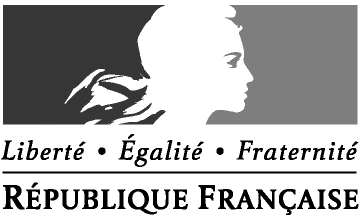 ANNEXE C2bTableau d’avancement : Fiche individuelle de proposition(à l’exception de l’accès à l’échelon spécial du grade d’IGR HC)ACADEMIE : ETABLISSEMENT :Nom d’usage : Nom de famille  : Prénom :Date de naissance :Situation administrative (1) : - date de nomination dans le grade actuel - modalités d’accès au grade  actuel  	 TA au choix (année ......)	   Concours Externe 		   Liste d’aptitude   TA EX PRO			   Concours Interne		   Intégration préciser activité, congé parental, CLM (congé longue maladie), CLD (congé longue durée), MTT (mi-temps thérapeutique), CPA (cessation progressive d’activité). corps d’accueil pour les ITRFl’ancienneté s’apprécie entre le 1er janvier  et le 31 décembre de l’année.cocher la caseNom/Prénom :ANNEXE C2bisLe retour des dossiers est demandé pour le 06 mai 2019 pour les catégories C et le 04 juillet 2019 pour les catégories A et B (Services Académiques  et EPLE)Nom/Prénom :ANNEXE C2cRapport d’aptitude professionnelle( à l’exception de l’accès à l’échelon spécial du grade d’IGR HC)Le rapport d’aptitude professionnelle doit être établi avec le plus grand soin par l’autorité hiérarchique et se décliner en fonction des 4 items suivants : Le retour des dossiers est demandé pour le 06 mai 2019 pour les catégories C et le 04 juillet 2019 pour les catégories A et B (Services Académiques  et EPLE)Nom/Prénom :ANNEXE C2eRAPPORT D’ACTIVITE UNIQUEMENT POUR LES ITRF ET LES CONSERVATEURS GENERAUX L’agent rédige lui-même son rapport d’activité (1 à 2 pages) concernant ses fonctions actuelles et son activité passée dans le corps. Ce rapport devra impérativement être accompagné d’un organigramme et d’un curriculum vitae (voir modèle annexe M8).(outre la valeur professionnelle de l’agent, les acquis de l’expérience professionnelle sont désormais pris en compte, c’est-à-dire la densité, la richesse du parcours antérieur et les acquis que ce parcours a permis de capitaliser). Rapport d’activité et motivations : Le retour des dossiers est demandé pour le 06 mai 2019 pour les catégories C et le 04 juillet 2019 pour les catégories A et B (Services Académiques  et EPLE)ANNEXE C2dDate :						Signature du président,directeur ou chef d’établissement / de serviceLe retour des dossiers est demandé pour le 06 mai 2019 pour les catégories C et le 04 juillet 2019 pour les catégories A et B (Services Académiques  et EPLE)ANNEXE R9
Détachement d’un fonctionnaire dans un corps de recherche et de formationConstitution du dossierAgentDemande motivée de l'intéressé(e) revêtue de l'accord de l'autorité hiérarchique de l'administration d'origineCurriculum vitaeArrêté de titularisation dans le corps d'origineDernier arrêté de promotion dans le corps d'origineGrille indiciaire du corps d'origine ou cadre d'emploi ou emploi d'origine : grade, échelons (sauf pour les corps du MESRI et du MEN)Niveau de diplôme du recrutement externe dans le corps d’origine (sauf pour les corps du MESRI et du MEN)Missions du corps d’origine (sauf pour les corps du MESRI et du MEN)          Fiche de synthèse (agent de l’éducation nationale) ou état des services (autre agent)NUMEN (agent de l’éducation nationale) Etablissement d'accueilAvis* favorable du Président de l'université ou du Directeur accompagné d'un rapport motivé explicitant les raisons de son choixFiche de poste et place de l’agent dans l'organigramme de la structure d'accueil.Avis de la CPE*Rappel : les avis émis restent subordonnés à la recevabilité juridique de la demande d’accueil en détachement dans le corps/grade sollicité par l’agent.Le retour des dossiers est demandé pour le 06 mai 2019 pour les catégories C et le 04 juillet 2019 pour les catégories A et B (Services Académiques  et EPLE)ANNEXE R10Intégration d’un fonctionnaire dans un corps de recherche et de formationConstitution du dossierINTEGRATION APRES DETACHEMENTAgentDemande motivée de l'intéressé(e)            Rapport d’activitéDernier arrêté de promotion dans le corps ou le cadre d’emplois d'origineEtablissement d'accueilAvis favorable du Président de l'université ou du Directeur, après avis de la CPEINTEGRATION DIRECTEAgentDemande motivée de l'intéressé(e) revêtue de l'accord de l'autorité hiérarchique de l'administration d'origineCurriculum vitaeArrêté de titularisation dans le corps d'origineNiveau de diplôme du recrutement externe dans le corps d’origine (sauf pour les corps du MESRI et du MEN)Missions du corps d’origine (sauf pour les corps du MESRI et du MEN)Dernier arrêté de promotion dans le corps d'origineGrille indiciaire du corps d'origine ou cadre d'emploi ou emploi d'origine : grade, échelons (sauf pour les corps du MESRI et du MEN)          Fiche de synthèse (agent de l’éducation nationale) ou état des services (autre agent)NUMEN (agent de l’éducation nationale) ou FICHE DE SYNTHESE (autre agent)Etablissement d'accueilAvis* favorable du Président de l'université ou du Directeur accompagné d'un rapport motivé explicitant les raisons de son choixFiche de poste et place de l’agent dans l'organigramme de la structure d'accueil.Avis de la CPE*Rappel : les avis émis restent subordonnés à la recevabilité juridique de la demande d’accueil en détachement dans le corps/grade sollicité par l’agent.Le retour des dossiers est demandé pour le 06 mai 2019 pour les catégories C et le 04 juillet 2019 pour les catégories A et B (Services Académiques  et EPLE)Proposition d’inscription au grade de :Rang de classement dans l’ordre des propositions………/…….Branche d’activité professionnelle (BAP) (2) (3) :Situation au 1er janvier 2019Ancienneté cumulée au 31 décembre 2019 (4)Services publicsCatégorieCorpsGradeEchelonEmplois successifs depuis la nomination dans un établissement relevant de l’education nationale ou de l’enseignement supérieurEmplois successifs depuis la nomination dans un établissement relevant de l’education nationale ou de l’enseignement supérieurEmplois successifs depuis la nomination dans un établissement relevant de l’education nationale ou de l’enseignement supérieurEmplois successifs depuis la nomination dans un établissement relevant de l’education nationale ou de l’enseignement supérieurFonctionsEtablissement – unité - serviceDuréeDuréeDUAUEtat des servicesEtat des servicesEtat des servicesEtat des servicesEtat des servicescorps - catégoriesPositionsDuréeDuréeancienneté totaleduauTotal généralTotal généralTotal généralTotal généralAppréciation sur le parcours professionnel de l’agent : Appréciation sur les activités actuelles de l’agent et l’étendue de ses missions et de ses responsabilités : Appréciation de la contribution de l’agent à l’activité du service, du laboratoire ou de toute autre structure : Appréciation sur l’aptitude de l’agent : capacités d’adaptation à l’environnement, capacité au dialogue avec les partenaires : Appréciation générale : Vu et pris connaissance le : Signature de l’agent : Signature du Président, du Directeur ou du Recteur : Date :DatesAffectationsFonctions occupéesMission(s)Signature de l’agent :Fait à, le :Signature du Président, du Directeur ou du Recteur :Date :  ACADEMIE : ETABLISSEMENTORGANISME DE DETACHEMENT :LISTE RECAPITULATIVE DES PROPOSITIONS POUR L'ACCESLISTE RECAPITULATIVE DES PROPOSITIONS POUR L'ACCESLISTE RECAPITULATIVE DES PROPOSITIONS POUR L'ACCESLISTE RECAPITULATIVE DES PROPOSITIONS POUR L'ACCESLISTE RECAPITULATIVE DES PROPOSITIONS POUR L'ACCESLISTE RECAPITULATIVE DES PROPOSITIONS POUR L'ACCESLISTE RECAPITULATIVE DES PROPOSITIONS POUR L'ACCESLISTE RECAPITULATIVE DES PROPOSITIONS POUR L'ACCESLISTE RECAPITULATIVE DES PROPOSITIONS POUR L'ACCESLISTE RECAPITULATIVE DES PROPOSITIONS POUR L'ACCESLISTE RECAPITULATIVE DES PROPOSITIONS POUR L'ACCESAU CORPS/GRADE  DE …AU CORPS/GRADE  DE …AU CORPS/GRADE  DE …AU CORPS/GRADE  DE …AU CORPS/GRADE  DE …AU CORPS/GRADE  DE …AU CORPS/GRADE  DE …AU CORPS/GRADE  DE …AU CORPS/GRADE  DE …AU CORPS/GRADE  DE …AU CORPS/GRADE  DE …AU TITRE DE L’ANNEE 2019AU TITRE DE L’ANNEE 2019AU TITRE DE L’ANNEE 2019AU TITRE DE L’ANNEE 2019AU TITRE DE L’ANNEE 2019AU TITRE DE L’ANNEE 2019AU TITRE DE L’ANNEE 2019AU TITRE DE L’ANNEE 2019AU TITRE DE L’ANNEE 2019AU TITRE DE L’ANNEE 2019AU TITRE DE L’ANNEE 2019Classement du Président,      Directeur ou RecteurNOM - PRENOMDate de naissanceAFFECTATIONBAPFonctions actuelles (1)EchelonAncienneté dans le corps des  au 01/01/2019Ancienneté dans la fonction publique au 01/01/2019Ancienneté dans le grade de                  au 31/12/2019OBSERVATIONS (2)Indiquer si l'agent envisage de demander son admission à la retraite au cours de l'année scolaire 2018-2019.
NB: Veuillez ne pas faire figurer d'agents ex-aequoIndiquer si l'agent envisage de demander son admission à la retraite au cours de l'année scolaire 2018-2019.
NB: Veuillez ne pas faire figurer d'agents ex-aequo